Памятка для родителей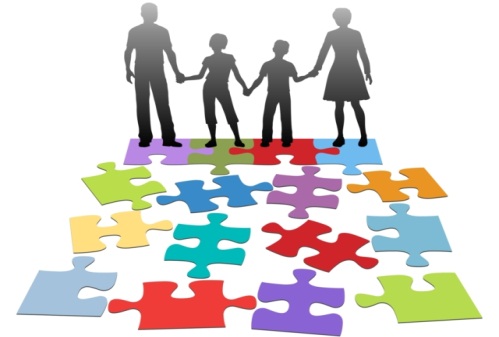 О профилактическом медицинском осмотре с целью раннего выявления немедицинского потребления наркотиков среди учащихся.Уважаемые родители!Вы, безусловно, самые близкие и значимые  для ребенка люди. Вы испытываете тревогу и беспокойство за будущее и настоящее своего ребенка.   Здоровье ребенка –самое большое счастье для родителей.   К  сожалению, все больше и больше подростков начинают употреблять табак, алкоголь и наркотики.     Сегодня Вашему ребенку могут предложить наркотики в школе, в институте, во дворе и на дискотеке, в сети Интернет.     За порогом дома и учебного заведения   дети оказываются в жестком мире, контроль и поддержка взрослых значительно ослабевает.  Психология подростка такова, что значимыми людьми в этом возрасте становятся не родители, не взрослые, а, чаще всего, сверстники и ребята чуть старше, которые выделяются из общей массы и, отнюдь, не самым благопристойным поведением. До 60% опрошенных школьников   сообщают, что подвергались  давлению со стороны сверстников, побуждающих их принимать наркотики.    Вокруг слишком много наркотиков, чтобы успокаивать себя соображениями вроде: «С моим ребенком такого случиться не может».     Родителям, как правило, бывает сложно обнаружить у  ребенка  начальные признаки  употребления   наркотиков.     Зачастую родители узнают о проблемах с наркотиками слишком поздно….  Важно, чтобы ребенок понимал, что взрослые способны контролировать  возможное  употребление наркотиков     – это поможет удержать молодежь от  экспериментов  с наркотиками.         Защитить детей от воздействия психоактивных и наркотических веществ,   держать  ситуацию под контролем - это главная задача   профилактического медицинского осмотра  на предмет раннего выявления немедицинского употребления наркотиков      Акцентируем Ваше внимание, что профилактический медицинский осмотр   на предмет раннего выявления наркотиков  является добровольным и анонимным.     Если Ваш ребенок  постоянно отказывается от участия в профилактическом медицинском осмотре, задайте  себе и ему вопрос о причинах.Обратите внимание на основные моменты.Профилактические медицинские осмотры проводятся в отношении обучающихся, достигших возраста тринадцати лет.Профилактические медицинские осмотры проводятся при наличии информированного добровольного согласия в письменной форме обучающегося, достигшего возраста пятнадцати лет, либо информированного добровольного согласия в письменной форме одного из родителей или иного законного представителя обучающегося, не достигшего возраста пятнадцати лет.Профилактические медицинские осмотрыпроводятся  только врачами  -наркологами в государственных  медицинских  организациях, имеющих  лицензии на осуществление медицинской деятельности, предусматривающей выполнение  работ (оказание услуг) по "психиатрии-наркологии" и "лабораторной диагностике"Профилактические медицинские осмотры проводятся на основании списков, направленных из образовательных организации с учетом результатов социально-психологического тестированияПрофилактические медицинские осмотры проводится в медицинской организации в четыре этапа:2  этап -  забор и  предварительные исследования биологических объектов (мочи)  на определение в образцах  наркотических средств и психотропных веществ.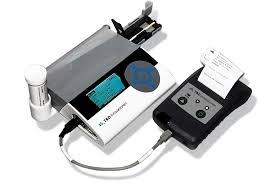 Проводятся    лаборантом  методом иммуноферментного или  иммунохимического анализа,  с  использованием технических средств,   исключающих  визуальную оценку результатов  (комплекс   IK 200609).     Позволяют  определять  практически все виды наркотиков, в том числе, наиболее распространенные  в молодежной   среде –           курительные   смеси, соли.При получении отрицательных результатов предварительных ХТИ профилактический медицинский осмотр считается завершенным.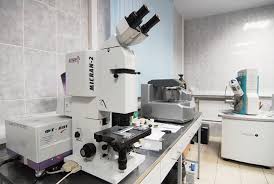 3  этап -  в  случае положительных предварительных результатов,   проводятся   подтверждающие  химико-токсикологические  исследования  методом хроматомасспектрометрии.    Для этого,  образец биологической жидкости (мочи)   направляется    в  лабораторию   республиканского наркологического диспансера. Окончательным  считается только результат подтверждающих химико-токсикологических исследований.  4 этап  -  разъяснение обучающемуся, достигшему возраста пятнадцати лет, либо одному из   родителей или иному законному представителю обучающегося, не достигшего возраста пятнадцати лет, результатов проведенного профилактического медицинского осмотра Информация о результатах   профилактического медицинского осмотра составляет врачебную тайну и предоставляется обучающемуся, обучающемуся, достигшему возраста пятнадцати лет, либо одному из родителей или иному законному  представителю обучающегося, не достигшего возраста пятнадцати лет, результатов проведенного профилактического медицинского осмотраРезультат профилактического медицинского осмотра  фиксируется  врачом - -наркологом в медицинской  документации  обучающегося.     В  соответствии с законодательством Российской Федерации,    за разглашение врачебной тайны,    медицинские  работники     несут дисциплинарную,  административную  или  уголовную  ответственность.1 этап -  профилактическая  разъяснительная беседа с учащимся,   визуальный   осмотр,  исследование состояния  органов дыхания,  сердечно-сосудистой  и нервной систем.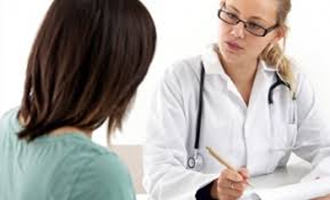 